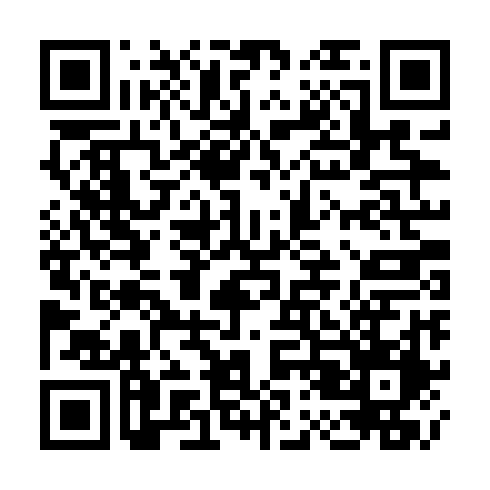 Ramadan times for Tom Longboat Corners, Ontario, CanadaMon 11 Mar 2024 - Wed 10 Apr 2024High Latitude Method: Angle Based RulePrayer Calculation Method: Islamic Society of North AmericaAsar Calculation Method: HanafiPrayer times provided by https://www.salahtimes.comDateDayFajrSuhurSunriseDhuhrAsrIftarMaghribIsha11Mon6:206:207:381:305:357:227:228:4012Tue6:196:197:371:305:367:247:248:4213Wed6:176:177:351:295:377:257:258:4314Thu6:156:157:331:295:387:267:268:4415Fri6:136:137:311:295:397:277:278:4516Sat6:116:117:301:295:407:287:288:4717Sun6:106:107:281:285:417:307:308:4818Mon6:086:087:261:285:427:317:318:4919Tue6:066:067:241:285:427:327:328:5020Wed6:046:047:221:275:437:337:338:5221Thu6:026:027:211:275:447:347:348:5322Fri6:006:007:191:275:457:367:368:5423Sat5:585:587:171:275:467:377:378:5624Sun5:565:567:151:265:477:387:388:5725Mon5:555:557:141:265:487:397:398:5826Tue5:535:537:121:265:497:407:409:0027Wed5:515:517:101:255:497:417:419:0128Thu5:495:497:081:255:507:437:439:0229Fri5:475:477:061:255:517:447:449:0430Sat5:455:457:051:245:527:457:459:0531Sun5:435:437:031:245:537:467:469:061Mon5:415:417:011:245:547:477:479:082Tue5:395:396:591:245:547:487:489:093Wed5:375:376:581:235:557:507:509:104Thu5:355:356:561:235:567:517:519:125Fri5:335:336:541:235:577:527:529:136Sat5:315:316:521:225:587:537:539:157Sun5:295:296:511:225:587:547:549:168Mon5:275:276:491:225:597:557:559:179Tue5:255:256:471:226:007:577:579:1910Wed5:235:236:461:216:017:587:589:20